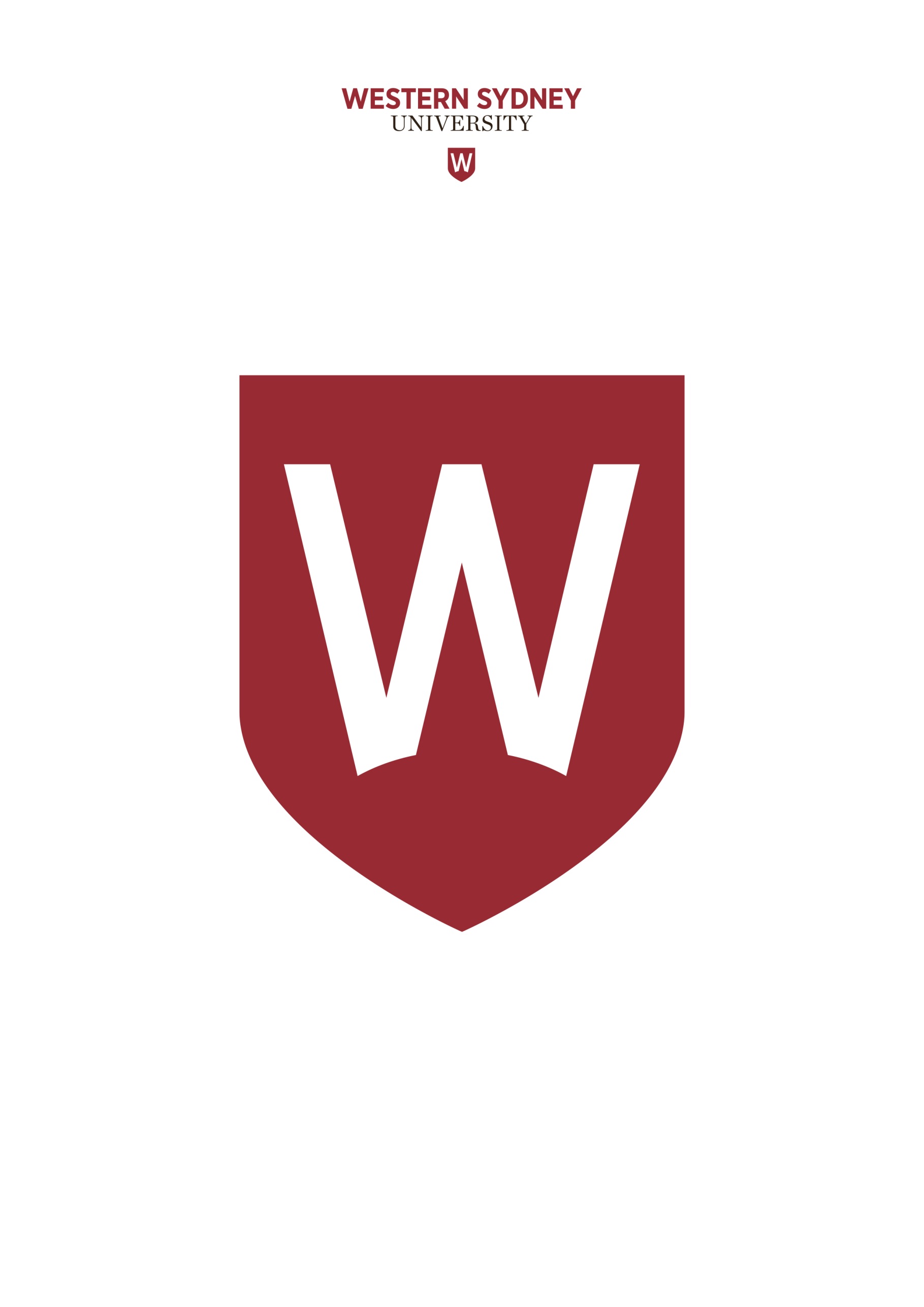 REDIFinal/Progress Report for Research Grants
2018Section 1 : Identification Section 1 : Identification 1.1 Cost Centre / Project Number1.2 Year of Grant1.3 Type of Grant1.4 University Funding Amount1.5 First Names Investigator1.6 Unit1.7 Project Title1.8 Signature1.9 DateSection 2 : The Research2.1 Provide a summary of the major findings of the project. In your response, comment on the major objectives of the work, and how they were achieved. Attach a more extended statement if necessary (max 4 pages).Section 3 : OutputSection 3 : Output3.1 Indicate any output to date associated with the project (where relevant, write the number in each box).University policy requires all research publications to be submitted for reporting to the Australian Government (DIISRTRE) for research performance funding purposes (HERDC) and, following HERDC lodgement, the Library will make the publication available to the public via the Research Repository.3.1 Indicate any output to date associated with the project (where relevant, write the number in each box).University policy requires all research publications to be submitted for reporting to the Australian Government (DIISRTRE) for research performance funding purposes (HERDC) and, following HERDC lodgement, the Library will make the publication available to the public via the Research Repository.Output TypeProvide full bibliographic details of each output3.2 Have the findings from the project been used by researcher not associated with the project? Yes	  No	  Unknown3.2.1 If yes, provide details.Section 4 : Training Outcomes, Personnel EmployedSection 4 : Training Outcomes, Personnel Employed4.1 How many students or staff were involved or employed on the project in the following positions?4.1 How many students or staff were involved or employed on the project in the following positions?Research StudentsResearch AssistantsSenior Research Fellows/AssociatesSection 5 : Research NetworksSection 5 : Research NetworksSection 5 : Research NetworksSection 5 : Research NetworksSection 5 : Research Networks5.1 Indicate whether additional funding from any of the following sources has been gained or applied for directly emerging from and related to this internally funded project.5.1 Indicate whether additional funding from any of the following sources has been gained or applied for directly emerging from and related to this internally funded project.5.1 Indicate whether additional funding from any of the following sources has been gained or applied for directly emerging from and related to this internally funded project.5.1 Indicate whether additional funding from any of the following sources has been gained or applied for directly emerging from and related to this internally funded project.5.1 Indicate whether additional funding from any of the following sources has been gained or applied for directly emerging from and related to this internally funded project.OrganisationApplied ForSuccessfulDid funds come to WSU?Details (including why funding did not come to the University, if so).Section 6 : FundingSection 6 : FundingSection 6 : Funding6.1 Comment on the relationship between anticipated expenditure, as outlined in your submission, and actual expenditure.6.1 Comment on the relationship between anticipated expenditure, as outlined in your submission, and actual expenditure.6.1 Comment on the relationship between anticipated expenditure, as outlined in your submission, and actual expenditure.6.2 Summarise the project findings/outcomes in not more than seven (7) lines in a form suitable for publicity purposes, and understandable to the intelligent lay person. Comment, where relevant, on the benefits arising from the work.6.2 Summarise the project findings/outcomes in not more than seven (7) lines in a form suitable for publicity purposes, and understandable to the intelligent lay person. Comment, where relevant, on the benefits arising from the work.6.2 Summarise the project findings/outcomes in not more than seven (7) lines in a form suitable for publicity purposes, and understandable to the intelligent lay person. Comment, where relevant, on the benefits arising from the work.6.3 State the main objectives (maximum 3) listed in your original application for support, and indicate for each whether it was met or not met.6.3 State the main objectives (maximum 3) listed in your original application for support, and indicate for each whether it was met or not met.6.3 State the main objectives (maximum 3) listed in your original application for support, and indicate for each whether it was met or not met.ObjectiveMetDetails/CommentsSection 7 : Declaration of Data Retention and StorageResearchers must manage research data and primary materials in accordance with the Research Code of Practice and the Australian Code for the Responsible Conduct of Research 2007. Data management must comply with relevant privacy protocols for collection, storage, retention and disposal of data and records, including: NSW Privacy and Personal Information Protection Act 1998, NSW Health Records and Information Privacy 2002, NSW State Records Act 1998 and the Western Sydney University Privacy Policy and Records Management Policy.To assist you in complying with the above, please advise:what type of data this research project has generated (experimental – please include record number of laboratory notebook, digital (detail), other).how and/or where do you intend to store this data?how long will you continue to store this data or, if the information is no longer needed when and how will it be discarded/destroyed?are there privacy concerns or commercial sensitivity related to the data? If so how long is the data being protected against unauthorised access?SubmissionSubmit this report to the Grants Administration Officer, Narelle Chambers: PostAward@westernsydney.edu.au 